Kapacitní posouzení křižovatek u zimního stadionuJedná se o kapacitní posouzení křižovatek:	
 			- Sukova x U Stadionu 
			- Sukova x Hradecká
			- Hradecká x U Stadionu
			- Masarykovo náměstí x vjezd do parkoviště pod ATRIUM Palác PardubiceZobrazení křižovatek v mapě:

 (Mapy.cz)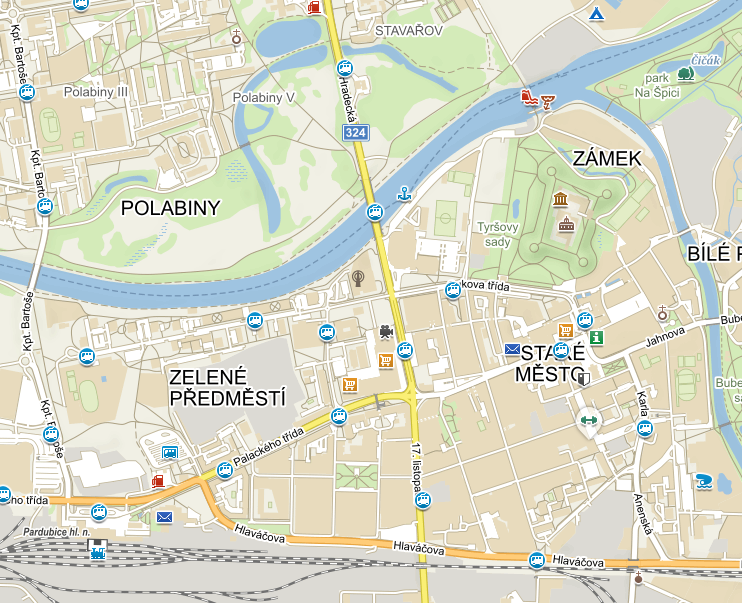 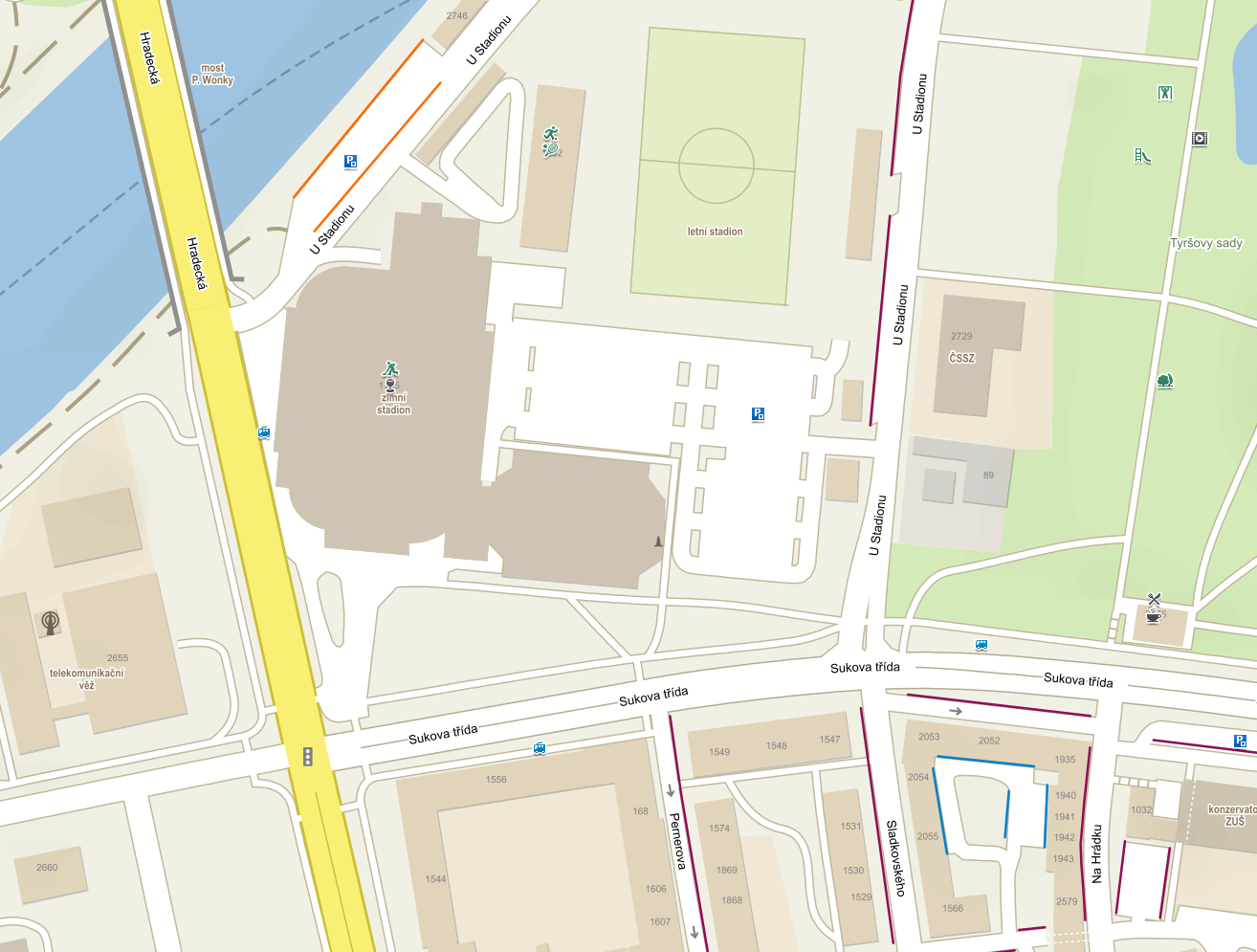 Podkladykamerový záznam ze všech 4 křižovatek pro potřeby sčítánítechnická mapa pro potřeby geometrického uspořádání křižovatekgenerovaná doprava záměru Letní stadion (vyznačeno modře)Varianty posouzeníPosouzení rezervy kapacity křižovatek pro stávající stavPosouzení rezervy kapacity při vybudování záměru letní stadionVýstupCílem analýzy je zjištění stávajícího stavu křižovatky ve vztahu k rezervě kapacity pro jednotlivé dopravní proudy. Tato rezerva bude sloužit jako jeden z podkladů pro stanovení limitu generované dopravy pro navazující území. Pro každou křižovatku samostatněSečtené intenzity dopravy – dopravní průzkum (min 4hod)Výpočet kapacity křižovatky (dle TP 188 nebo TP 235)Posouzení úrovně kvality dopravy pro jednotlivé dopravní proudyRezerva kapacity pro jednotlivé dopravní proudy [pvoz/h]Souhrnná tabulkaTabulka obsahující všechny křižovatky a jejich dopravní proudy s vyčíslenou rezervou kapacity [pvoz/h]Textové shrnutí (závěr)Dokument bude odevzdán ve formátu *.pdf a kompletní výpočty budou i v editovatelné podobě ve formátu *.xlsx.